Kansas ChapterPublic Risk InsuranceManagement Associationhttp://kansasprima.orgQuarterly Meeting through Zoom – November 13, 2020, 	Agenda	10:00 a.m.	Business Meeting Call to Order & Introductions             Holly Ray, President                         Approve Meeting Minutes				             Liz Maisberger-Clark, VPTreasurer’s Report						Dave Wimberly, Treas./ Sec.2019 Audit ReportMembership Renewal Update                                       -Renewals and New                                       -Membership Directory MO/KS 2021 Conference11:00 a.m.      Topic: Stop Hurting Your Cops                                     David Parker, ARM-P, CPM,IPMA-SCP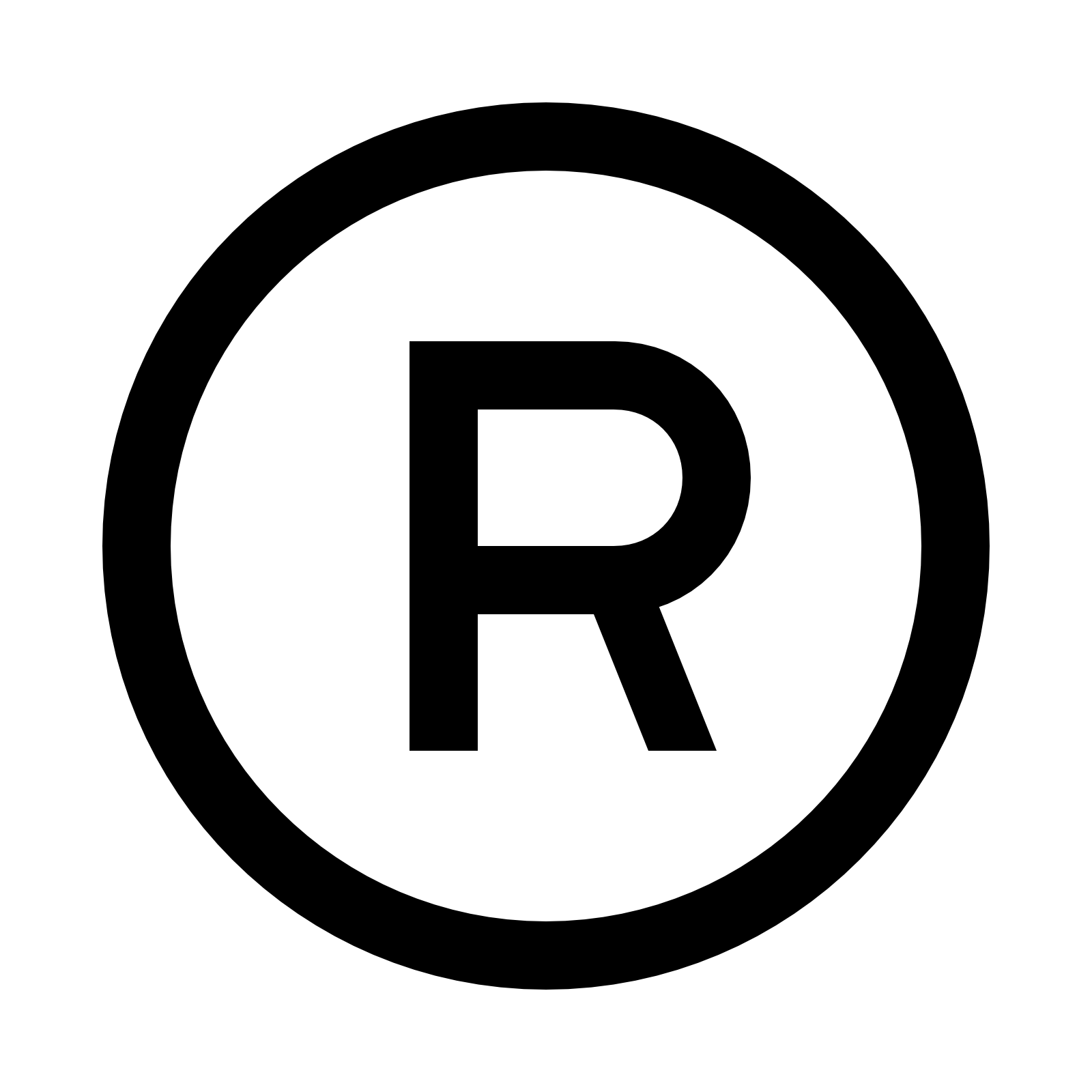                         Enterprise Risk ManagementMaster Continuity PractitionerCentral Arizona ProjectPhoenix AZBreak 12:00 p.m. – 12:15 p.m.	                12:15p.m.-     Member Spotlight – Hubb International              12:30pm         12:30p.m. -	Topic: Protect the General Fund  1:30 p.m.	David Parker, ARM-P, CPM,IPMA-SCP                        Enterprise Risk ManagementMaster Continuity PractitionerCentral Arizona ProjectPhoenix AZ1:45 p.m.	Business Meeting Conclusion			IA/NE/SD-Conference-update (Sid)New BusinessAnnouncementsOther/Open Agenda NEXT QUARTERLY MEETING DATE: February 12, 2021 	Adjournment.REGISTER ONLINE - https://kansasprima.wildapricot.org/		Questions:	Holly Ray, Miami County, KS				(913) 294-9530				hray@miamicountyks.org